
  EFLM bursary application form 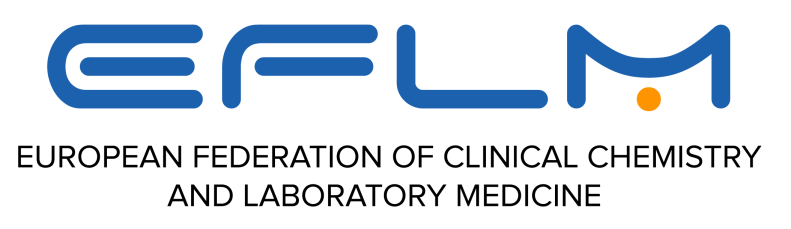 to attend the 6th EFLM Conference
on Preanalytical Phase
Please send this form as DOC or PDF file (no jpg or other formats)Please note that according to the EFLM Transparency Policy, all bursaries applicants’ names, 
evaluation ranking and reasons for that ranking will be made available to every bursary applicant.Click here for the procedure adopted by EFLM to evaluate bursary applicationsPlease select if you are applying as Young Scientists ≤ 35 years at the date of the event:	YES (copy of the ID proving the age must be sent with the application)	NOPERSONAL INFORMATION Name and Surname: Date of birth: 		Place of birth: Citizenship: Permanent address: Job Address: Telephone: 		e-mail: Curriculum Vitae WORK EXPERIENCE (starting from the current position)....EDUCATION AND TRAINING (starting from the more recent one)....MEMBERSHIPS (if none, please indicate “None”)....LIST OF PUBLICATIONS (NOTICE: For each table additional rows could be added if necessary)A) Poster abstracts at national educational events (only if candidate is the first author):B) Poster abstracts at international educational events (only if candidate is the first author):C) Lecturers at national educational events (or e-seminars)D) Lecturers at international educational events (or e-seminars)E) Publications in scientific journals with international peer reviewingInformation on the quartile classification can be found at:https://www.scimagojr.com/journalrank.php or https://clarivate.com/products/journal-citation-reports/ (subscription service)F) Other publications (Journals without international peer-reviewing, text in handbooks for students..)G) Awards (dean’s award, rector’s awards, national society awards)*H) EFLM/IFCC awardsI) EFLM/IFCC officer in the past or present**The evidence material should be provided. ANY FURTHER INFORMATION THAT YOU WISH TO MENTION:Authors, title of the abstract, year, eventOral presentedYes/No1. 2.3. 4.5.6.7.Authors, title of the abstract, year, eventOral presentedYes/No1. 2.3. 4.5.6.7.Title of the lecture, year, event1. 2.3. 4.5.6.7.Title of the lecture, year, event1. 2.3. 4.5.6.7.Publication (authors, title, journal, year; volume, pages, DOIQuartile (please indicate as Q1, Q2, Q3 or Q4)1. 2.3. 4.5.6.7.1. 2.3. 4.5.6.7.Award, year1. 2.3. 4.5.Award, year1. 2.3. 4.5.1. yes2. No